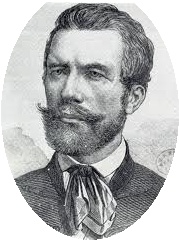 VI. VajdaMatematika Verseny2. évfolyam20191.	Robinak 28 kisautója van, 3 kosárba pakolja el játék után. Az egyik kosárba 10 db-ot rak. A másik 2 kosárba ugyanannyit. Mennyit rak egy-egy kosárba?	A: 22; 2; 4	B: 3;10; 2	C: 10; 9; 9	D: 10;10;82.	Zsófi a polcon egy izgalmas könyvet talált. Minden nap olvasott belőle.  Első nap 15 oldalt, a következő nap 6 oldallal többet, a harmadik napon nem volt annyi ideje, ezért 3 oldallal kevesebbet olvasott, mint az első napon. Az utolsó napon a harmadik nap kétszerese volt még hátra. Hány oldalas a könyv?   	A: 70	B: 72	C: 56	D: 693.	Balázs, Ábel és Misi testvérek. Ábel éveinek száma 2-szer annyi, mint Misi éveinek száma. Balázs 2 évvel idősebb Ábelnél. Hány éves Misi, ha hármójuk életkorának összege 27 év?	A: 5	B: 8	C: 10	D: 6?4.	Hányszor kell a legkisebb kétjegyű páratlan számhoz 3-at adnunk, hogy 38-at kapjunk?	A: 4-szer	B: 5-ször	C: 7-szer	D: 9-szer5.	Zsuzsi bőröndjét az a kulcs nyitja, amelyen a számok szorzata nagyobb, mint 25, de kisebb, mint 40. Melyik kulcs nyitja a bőröndöt?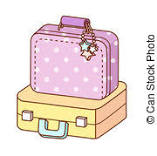 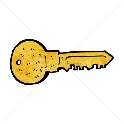 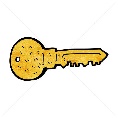 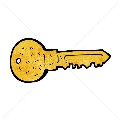   A: 9, 2	B: 5,10	C:7, 4	D:3, 86.	Méhike a kis méhecske vidáman gyűjtögeti a virágport az ibolyán. Innen a tulipánra száll. A két virág között 27 cm távolság van. Melyik állítás nem igaz erre a távolságra?	A: 3 m-nél rövidebb	B: 2dm-nél hosszabb
C: 1 m-nél rövidebb	D: 2 m-nél hosszabb7.	Samu, a kismanó felírta a saját gombaházikójának számát egy műveletsorral: 32-3.3+17-45:9. Melyik gombaházban lakik Samu?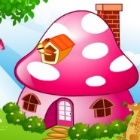 		A: 35	B: 1	C:53	D:118.	Réka megkérdezte barátnőjét, hogy mikor tud elmenni hozzá játszani, mire ő ezt válaszolta:  „Mivel tegnapelőtt volt szerda, ezért holnapután.” Mikor mehet Réka a barátnőjéhez?	A:szombaton	B: kedden	C: hétfőn	D:vasárnap9.	Nyúlmama számolni tanítja rakoncátlan fiait. Egytől ötvenig számol egyesével. Fülesnek minden 4. számnál, Bojtosnak minden 6. számnál kell egyet ugrania. Hányszor ugranak egyszerre a nyúlfiúk?      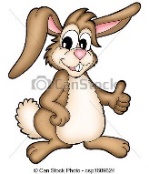 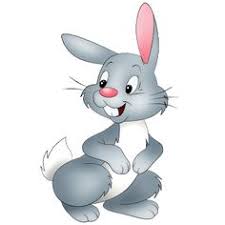 	A: négyszer	B: nyolcszor	C: tizenhatszor	D: egyszer sem10.	Hány ujja van 4 pár ötujjas kesztyűnek?	A: 20	B: 40	C: 50	D: 60